Załącznik nr 11 do umowyODWOŁANIE UPOWAŻNIENIA Nr ______
DO PRZETWARZANIA DANYCH OSOBOWYCH Z dniem ________________ r., na podstawie art. 37 w związku z art. 31 ustawy 
z dnia 29 sierpnia 1997 r. o ochronie danych osobowych (Dz. U. z 2014 r. poz. 1182, z późn. zm.), odwołuję upoważnienie Pana /Pani* ______________________________ do przetwarzania danych osobowych nr ___________ wydane w dniu _____________                                                                                                            __________ _____________________________                                                        Czytelny podpis osoby, upoważnionej do wydawania i odwoływania upoważnień      ______________________________         									        (miejscowość, data)*niepotrzebne skreślić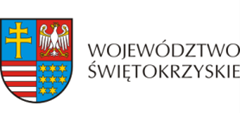 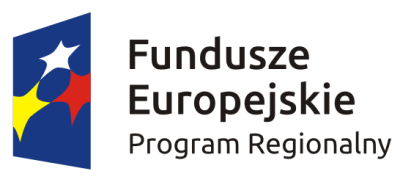 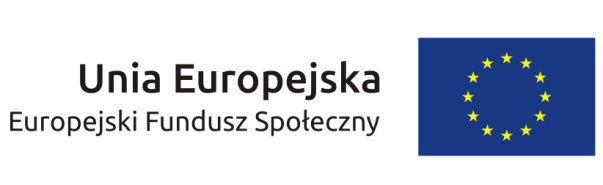 